УВАЖАЕМЫЕ  РОДИТЕЛИ!         Сотрудники Липецкого инспекторского участка центра Государственной инспекции по маломерным судам Главного управления МЧС России по Липецкой области напоминают, что зимнее время года – время повышенной опасности! Провалы под лед – одна из главных опасностей зимы! К сожалению, они часто имеют печальный конец и приводят к гибели детей и взрослых!           Помните! Несчастного случая не произойдет, если строго соблюдать все правила поведения на водоеме!        Убедительная просьба к родителям: не отпускайте детей на лед (на рыбалку, катание на лыжах и коньках) без присмотра и объясните им о существующей серьезной опасности!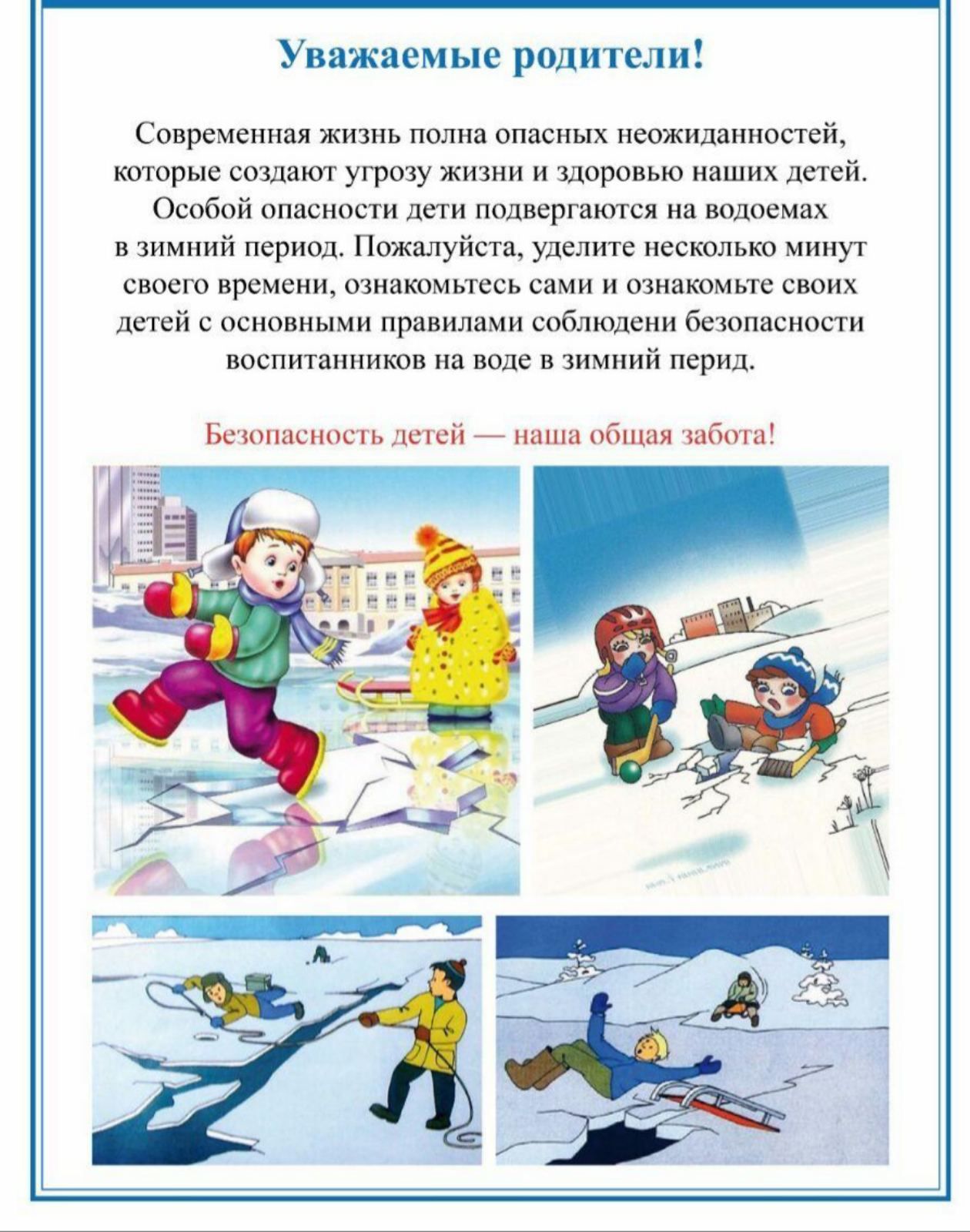 